Cadre de montage MRI 40-45Unité de conditionnement : 1 pièceGamme: C
Numéro de référence : 0073.0041Fabricant : MAICO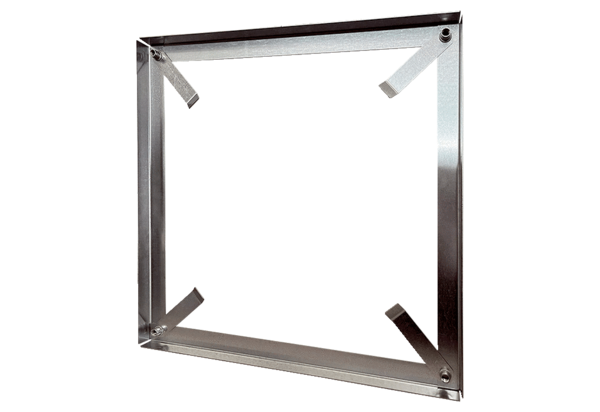 